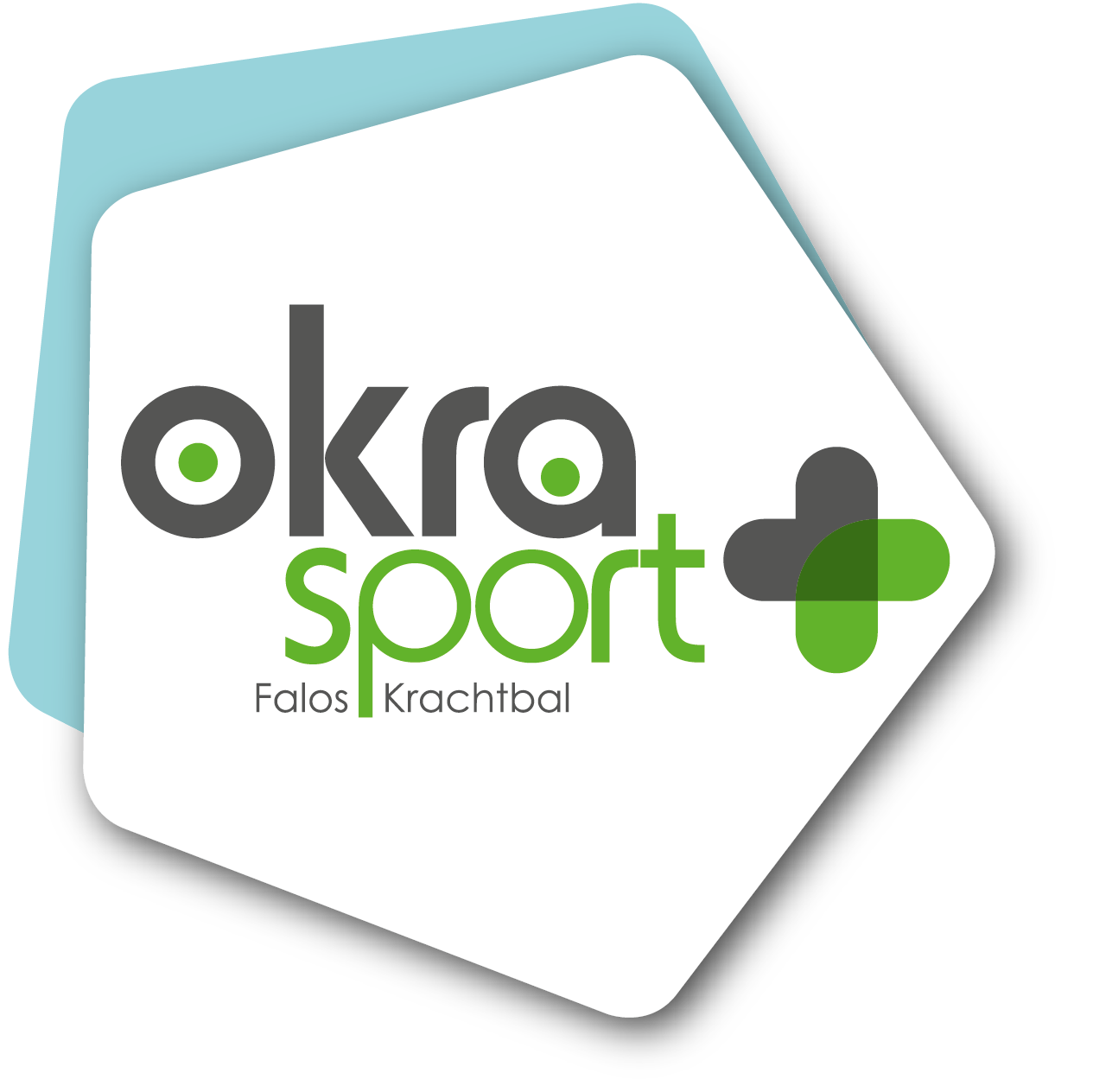 HANDELINGSPROTOCOLVoor sportclubsInhoudstafelInleiding	3Melding, onthulling, vaststelling: invullen rapporteringsdocument	4In kaart brengen van de situatie: invullen registratiedocument	5Inschatten van de ernst en het advies	6Communicatie en registratie	7Het advies uitvoeren	8Nazorg en evaluatie	10Verbeteracties in het beleid	11InleidingIn het handelingsprotocol omschrijven we de stappen die de aanspreekpersonen integriteit van je sportclub kan zetten wanneer er een melding, onthulling of vaststelling is van (seksueel) grensoverschrijdend gedrag.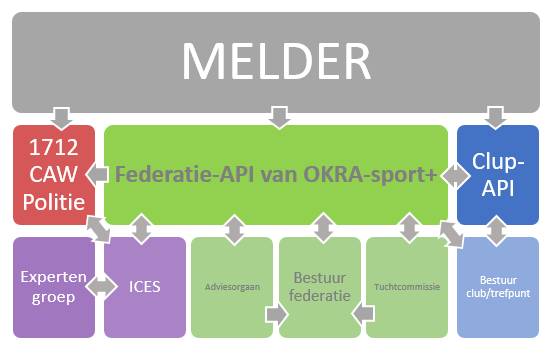 Desalniettemin zal de te nemen beslissing steeds in functie zijn van de ernst en de aard van de situatie en in overleg met verantwoordelijken en eventueel experten buiten de sportclub. Het omschreven scenario van te nemen stappen is dus verschillend van case tot case.Hieronder worden de verschillende stappen omschreven die genomen kunnen worden bij een melding van een incident (een vermoeden, onthulling of vaststelling):Melding, onthulling, vaststelling: 
Invullen rapporteringsdocumentDe bereidheid van melding door medewerkers of andere betrokkene bij situatie waar (seksuele) integriteit wordt bedreigd is van groot belang voor het welslagen van het beleid omtrent deze problematiek.We proberen de meldingsbereidheid te verhogen door:Duidelijk aan te geven bij wie een melding gedaan kan worden.Te voorzien in een zorgvuldige klachtenbehandeling.De leden te informeren en te sensibiliseren via drempelverlagend preventiemateriaal (affiches, flyers, voorbeeldteksten, …), bijscholingen, campagnes, ...Het is belangrijk om duidelijk te maken:Wat de inhoud van de klacht of melding isHoe de gegevens bij het aanspreekpunt terecht zijn gekomen.Dit kan rechtstreeks vanuit het slachtoffer, een bestuurslid, een familielid, een vriend(in), ….Wie de melder is.Indien de melder een rechtstreeks betrokkene is:Kijken we na wat de betrokkenen verwachtenHouden we rekening met de wensen van het slachtofferBenadrukken we de discretieplicht, maar indien er een strafbaar feit werd gepleegd, dat dit wel gemeld moet worden.In kaart brengen van de situatie:
invullen registratiedocumentNa ontvangst van de melding gaan we de situatie zo correct mogelijk in kaart brengen. Er wordt bekeken welke informatie al voor handen is en welke gegevens nog ontbreken of geverifieerd moeten worden. Belangrijke items:Wie zijn de betrokkenen? Mogelijk slachtoffers, mogelijke plegers, mogelijke getuigen, ...Wat is bekend/niet bekend/onduidelijk over de feiten?Wat zijn de bronnen? Hoe zijn de feiten aan het licht gekomen? Waarop is een vermoeden gebaseerd? Wat is concreet gezien of gehoord?Is er nood aan bijkomende informatie?Inschatten van de ernst en het adviesNa het in kaart brengen van de situatie, maken we een inschatting van de ernst van de situatie door middel van intern (en extern) overleg. Dit overleg zal het aanspreekpunt van de club helpen bij de inschatting van de ernst en het advies. Voor de inschatting van de ernst gebruiken we het vlaggensysteem. Hierbij plaatsen we de situatie bij een groene, gele, rode of zwarte vlag.Wanneer blijkt dat het gaat om een groene of gele vlag (geen of licht SGG) dan kan de situatie zonder verder intern/extern overleg afgerond worden door het aanspreekpunt van de club.Bij een situatie die we plaatsen onder een rode of zwart vlag, organiseert het aanspreekpunt van de club een overleg met een noodteam en wordt het aanspreekpunt van de federatie gecontacteerd. In deze situatie is het dus belangrijk om nooit alleen te handelen.Communicatie en registratieCommunicatieAan de start van een gesprek wordt de melder gewezen op je discretieplicht (waarborgen van de privacy), maar wordt ook bewustzijn gecreëerd van de meldplicht. Een aanspreekpersoon van de club hangt niet vast aan beroepsgeheim. Het is belangrijk dat dit duidelijk wordt gecommuniceerd aan het begin van een gesprek.Er wordt op voorhand besproken met de desbetreffende partijen (melder, pleger, slachtoffer, clubbestuur) op welke manier we in volgende fases zullen communiceren.Wenst de club hulp bij de communicatie naar bepaalde partijen, dan zullen wij de club hierbij ondersteunen.RegistratieWe registreren elke melding en advies in het registratiedocument. Vervolgens registreren we de melding, anoniem, in het rapporteringsdocument.Alle mappen waaronder deze documenten zich bevinden, zijn beveiligd met een wachtwoord. Het gaat hier namelijk om vertrouwelijke informatie die niet voor iedereen toegankelijk mag zijn. De federatie-API heeft daarnaast ook discretieplicht.Het advies uitvoerenVoor het uitvoeren van het advies is de regio in handen van het clubbestuur in samenwerking met de aanspreekpersoon van de club. Er kan beroep gedaan worden op de aanspreekpersoon van de federatie voor advies en ondersteuning. Op vraag van het clubbestuur kan een aanspreekpersoon van de federatie ook deeltaken op zich nemen.Er moet case per case bekeken worden of het de club, federatie of een externe partij is die de bestuurlijke verantwoordelijkheid heeft.De regie en verantwoordelijkheid zijn in handen van het clubbestuur. Er kan eventueel een tuchtprocedure opgestart worden in overleg met de aanspreekpersoon van de federatie.Bij groene en gele vlag kan de club-API adviseren hoe er (ped)agogisch kan gereageerd worden t.a.v. alle betrokkenen en kunnen afspraken verduidelijkt of opnieuw geformuleerd worden. Ook coaching van de club/trefpunt is een mogelijke actie. Bij rode en zwarte vlag kan het van belang zijn om na te gaan hoe de veiligheid van betrokkenen kan worden verbeterd en hoe toezicht kan worden geoptimaliseerd en spreken we over slachtoffers en eventueel ook plegers. Doorverwijzing naar de hulpverlening of professionele bemiddeling kan nodig zijn. Daarmee stopt de verantwoordelijkheid van club-API niet, want ook na de doorverwijzing zal verdere opvolging en herstel nodig zijn. Goede afspraken over wat hier van de API wordt verwacht, zijn daarbij essentieel. Bij zwarte vlag zal ook nagedacht worden over de toepassing van sancties/maatregelen zoals die in het tuchtreglement zijn opgenomen. De club-API kan betrokkenen ook informeren over de mogelijkheid om klacht in te dienen bij de politie/justitie. Het gaat in dit geval nl. over strafbare feiten, al zijn ook sommige ‘lichtere’ vormen strafbaar en kan hiervoor ook een aangifte gebeuren.Er zijn verschillende mogelijkheden om een strafrechtelijke procedure op te starten. Men kan zich burgerlijke partij stellen bij de onderzoeksrechter of een strafklacht neerleggen bij het parket of een aangifte doen bij de politiediensten. Na het opstarten van de procedure kan dan naargelang de noodzaak een onderzoek geopend worden. (Opsporingsonderzoek, gerechtelijk onderzoek). Hierop kan een zitting voor de bevoegde rechtbank volgen of een seponering of buitenvervolgstelling, een vonnis en mogelijks een beroepsprocedure.Na het opstarten van de procedure kan een onderzoek worden geopend:Een opsporingsonderzoekEen gerechtelijk onderzoekHierop kan een zitting voor de bevoegde rechtbank vlogen, of een seponering of buitenvervolgstellingEen vonnisMogelijks een beroepsprocedureNazorg en evaluatieIn de nasleep van een incident kunnen gevoelens van onveiligheid of onrecht lang blijven aanslepen. Meestal hebben betrokkenen behoefte aan goede nazorg. Goede nazorg leidt ook tot minder herhaling van dezelfde soort incidenten. Omdat de transparantie over hoe het incident is opgevolgd voor een gevoel van veiligheid en vertrouwen zorgt, organiseren we kort na de incidenten nazorggesprekken met betrokkenen waar ervaringen besproken kunnen worden. Deze nazorggesprekken worden op korte termijn herhaald, ev. in samenwerking met of door de diensten voor slachtofferhulp van het CAW (groepsdebriefing).We bepalen ook duidelijk hoe en naar wie we zullen terugkoppelen na het uitvoeren van de stappen van het advies. Het incident wordt afgesloten met alle rechtstreeks betrokkenen waarbij overlopen wordt welke stappen zijn gezet en welke nog zullen worden uitgevoerd.Evaluatie van het proces bij alle betrokkenen kan waardevolle informatie geven over hoe de behandeling vanuit de club werd ervaren, en waar eventueel verbeterpunten zitten voor het beleid. M.a.w. zijn mensen tevreden over hoe het incident werd opgevolgd, verliep de communicatie goed, wat liep goed en wat kon anders?Verbeteracties in het beleidElke melding van een incident, moet je club de mogelijkheid geven om het beleid en de praktijk van je sportclub te bekijken.Moeten er zaken aangepakt worden?Zijn de gemaakte afspraken onduidelijk?Zijn de regels te veel voor interpretatie vatbaar?Wordt het toezicht correct uitgevoerd?Zijn alle begeleiders vertrouwd met de basisafspraken?…We stellen een lijst van ev. verbeteracties samen op basis van de ervaringen en maken op basis van alle factoren ook een risicotaxatie zodat eventueel ook actie ondernomen kan worden om gelijkaardige voorvallen te voorkomen.StappenGROENGEELROODZWARTFase 0Melding, onthulling, vaststellingMelding, onthulling, vaststellingMelding, onthulling, vaststellingMelding, onthulling, vaststellingFase 1In kaart brengen van situatieIn kaart brengen van situatieIn kaart brengen van situatieIn kaart brengen van situatieFase 2Inschatten van ernst van situatie & adviesInschatten van ernst van situatie & adviesInschatten van ernst van situatie & adviesInschatten van ernst van situatie & adviesFase 3Uitvoeren adviesUitvoeren adviesUitvoeren adviesUitvoeren adviesInterne opvolgingInterne opvolgingInterne opvolgingInterne opvolgingHulpverlening, tuchtregelingHulpverlening, tuchtregelingPolitie, justitiePolitie, justitieFase 4Nazorg en evaluatieNazorg en evaluatieNazorg en evaluatieFase 5Beleid en verbeteractiesBeleid en verbeteractiesBeleid en verbeteractiesActiesUitwerking actiesGesprek met de melderLuisterenOpen en gerichte vraagstellingVeiligheid garanderen (indien mogelijk)EmpathischLeg de rol van ‘API’ uitBespreek verdere stappenObjectieve gegevens verzamelenInschattingsgesprekGeen onderzoek, maar ga feiten naSchets de betrokkenenVerzamel ontbrekende informatieInschatting van de ernst van de situatieDuidelijke communicatie en registratieDiscretieplicht cfr. BeroepsgeheimAnonimiteit kan niet gegarandeerd wordenMeldingsplicht en rapporteringDoorverwijzing (acuut gevaar)Onmiddellijke doorverwijzing bij acuut gevaar (hulpverlening of politie)Acuut gevaar nagaan via 1712 of CAW of VKExtraIn kaart brengen waar de betrokkenen en pleger actief isDiscreet nagaan of er in andere contexten zich ook bepaalde situaties hebben voorgedaanActiesUitwerking actiesIntern overlegSamenkomst noodteamSnel samenbrengenInschattingsgesprekVlaggensysteemWettelijke bepalingen en gedragscode Extern adviesVia hulplijn 1712AwelTele-Onthaal (106)Vertrouwenscentrum Kindermishandeling (VK)Centrum Algemeen Welzijnswerk (CAW)Internationaal centrum voor Ethiek in de sport (ICES)Advies formulerenRekening houden met de verwachtingen van de betrokkenenInterne acties, op korte/lange termijn, formulerenTe informeren doelgroepen bepalenDoorverwijzing naar hulpverlening, politie/justitie of tuchtrecht (indien noodzakelijk)Interne opvolging bij lichte feitenInterne opvolging en doorverwijzing bij zwaardere feitenGroene vlagGele vlagRode vlagZwarte vlagInterne opvolging:Reactie op korte termijn + afsprakenAandacht voor veilig context en toezichtInterne opvolging:Reactie op korte termijn + afsprakenAandacht voor veilig context en toezichtInterne opvolging:Reactie op korte termijn + afsprakenAandacht voor veilig context en toezichtExterne opvolging:Afwegen doorverwijzingTuchtregelingExterne opvolging:Afwegen doorverwijzingTuchtregelingAangifte:Afwegen doorverwijzing justitie & andere maatregelenAangifte:Afwegen doorverwijzing justitie & andere maatregelengroengeelroodzwartInterne opvolging Informeren, normaliseren(Ped)agogisch reagerenAfspraken makenCoaching(Ped)agogisch reagerenAfspraken makenToezicht en veiligheid garanderenOpvang betrokkenenHerstelbemiddelingNazorg(Ped)agogisch reagerenAfspraken makenToezicht en veiligheid garanderenOpvang betrokkenenHerstelbemiddelingNazorgSanctiesDoorverwijzen hulpverlening en bemiddelingOpvang slachtoffersOpvang plegersOpvang andere betrokkenenBemiddeling Opvang slachtoffersOpvang plegersOpvang andere betrokkenenBemiddeling TuchtregelingDoorverwijzen naar tuchtcommissieOpvolgen besluiten Doorverwijzen naar tuchtcommissieOpvolgen besluiten Politie/justitieAangifte bij politie door slachtofferAangifte door Club of federatie APIAangifte door derdeAangifte bij politie door slachtofferAangifte door Club of federatie APIAangifte door derde